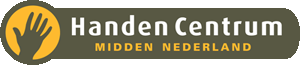 	L.E.F. Halmans, handchirurg	E. Tilleman, handchirurg		M. Zandbergen, handchirurg                  	S.J.C. van den Heuvel, handtherapeut 	Afspraken : 0318 – 523044	Verwijzingsformulier "Het Handenteam" Veenendaal	Verwijzer:	..........................................................................	AGB code verwijzer:	............................................................	Naam patiënt:	..........................................................................	Geb. datum:	..........................................................................	Adres:	..........................................................................	Woonplaats:	..........................................................................              Telefoon:       ……………………………………………….. 	Handletsel:	Links  /  Rechts	Klachten:	..........................................................................                                      ………………………………………………..	Bevindingen:	..........................................................................		..........................................................................	Röntgen - onderzoek: ..............................................................		………………………………………………..	Voorlopige diagnose:	............................................................		..........................................................................	Reeds ingestelde behandeling:	................................................		..........................................................................	Vraagstelling:	..........................................................................		..........................................................................			Met collegiale groeten,